HOLLY HIGH SCHOOL
GIRLS VARSITY TRACK & FIELDHolly High School Girls Varsity Track & Field finishes 1st place at Meet @ Holly High SchoolWednesday, May 1, 2019
4:00 PM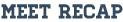 The Holly girls track and field team beat Flint Kearsley Wednesday night. Many girls ran personal bests and had a great meet. Many girls contributed to the victory. Top three finishers include:

100 meter dash: Gabrielle St. Andre, 1st/2nd Place
200 meter dash: Gabrielle St. Andre, 2nd Place
400 meter dash: Gabrielle St. Andre, 1st/2nd Place
Monica Ruiz, 2nd Place
800 meter run: Jaime Drouin, 1st/2nd Place
Ally Blodgett, 2nd Place
1600 meter run: Andrea Ruiz, 1st Place
Jaime Drouin, 2nd Place
Monica Ruiz, 3rd Place
3200 meter run: Andrea Ruiz, 1st/3rd Place
100 meter Hurdles: Annah Charles, 1st/3rd Place
Aniya Semer, 2nd Place
300 meter Hurdles: Annah Charles, 1st/3rd Place
Jaryn Kivari, 2nd Place
4x400 meter relay: Andrea Ruiz, Monica Ruiz, Ally Blodgett, Jaime Drouin, 1st Place
4x800 meter relay: Ally Blodgett, Andrea Ruiz, Monica Ruiz, Jaime Drouin, 1st Place
Shot Put: Marissa Johnston, 1st/2nd Place
Abigail Johnston, 2nd/3rd Place
Rebecca Gierlach, 3rd Place
Discus: Abigail Johnston, 2nd/3rd Place
High Jump: Aniya Semer, 1st Place

All results can be found at:

https://www.athletic.net/TrackAndField/MeetResults.aspx?Meet=352289&show=all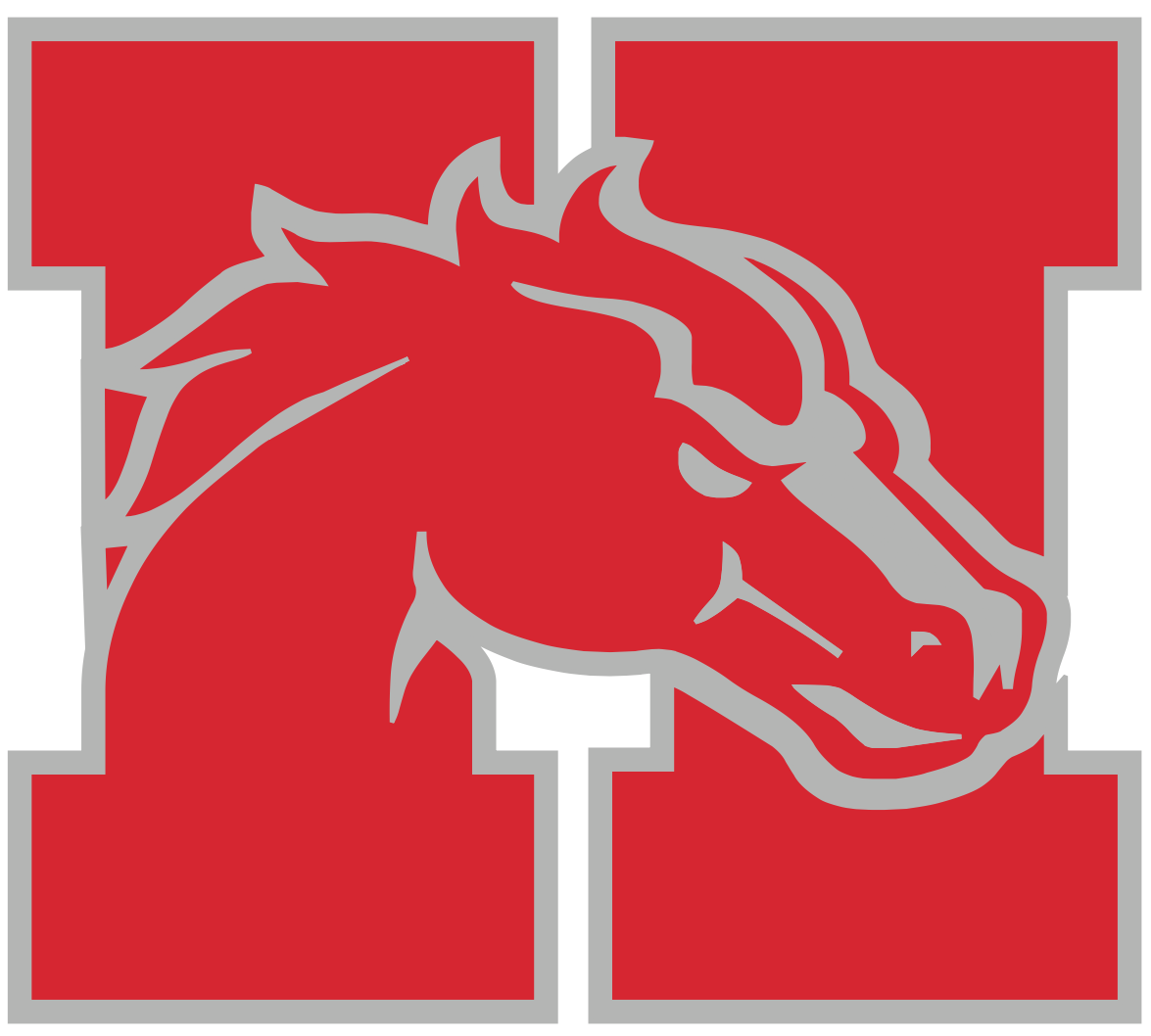 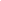 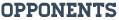 